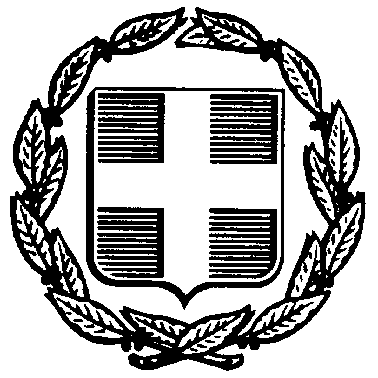 Δ Ε Λ Τ Ι Ο  Τ Υ Π Ο Y«Προσπάθεια παγκοσμίου ρεκόρ GUINNESS για το μεγαλύτερο έργο τέχνης ''ζωγραφικής με καφέ" στον κόσμο»
Για πρώτη φορά,  από 4 έως 6 Ιανουαρίου 2020, θα λάβει χώρα στη Σπάρτη,  στο χώρο του κλειστού γυμναστηρίου  του 1ου Γυμνασίου Σπάρτης, διαγωνισμός για το βιβλίο Γκίνες. Συγκεκριμένα θα μπορούμε να παρακολουθήσουμε τον καλλιτέχνη να κατασκευάζει με φυσικά υλικά του καφέ, το μεγαλύτερο έργο τέχνης στον κόσμο, εμβαδού περίπου 150 τ.μ., το οποίο θα απεικονίζει τον Βασιλιά Λεωνίδα με τους 300 πολεμιστές του και θα είναι αφιερωμένο στην επέτειο των 2500 χρόνων από την μάχη των Θερμοπυλών Κατά την διάρκεια της όλης διαδικασίας θα υπάρχουν και κριτές από τον οργανισμό Γκίνες. Το κοινό θα μπορεί να παρακολουθεί το όλο εγχείρημα καθημερινά, κατά τις ώρες 09.00-18.00, ενώ στις 6 Ιανουαρίου και ώρα 16.00-19.00 θα πραγματοποιηθεί η τελετή λήξης του διαγωνισμού. 
Από το Δήμο Σπάρτης ΕΛΛΗΝΙΚΗ ΔΗΜΟΚΡΑΤΙΑΕΛΛΗΝΙΚΗ ΔΗΜΟΚΡΑΤΙΑΕΛΛΗΝΙΚΗ ΔΗΜΟΚΡΑΤΙΑ Σπάρτη  30 Δεκεμβρίου 2019ΝΟΜΟΣ ΛΑΚΩΝΙΑΣΝΟΜΟΣ ΛΑΚΩΝΙΑΣΝΟΜΟΣ ΛΑΚΩΝΙΑΣΔΗΜΟΣ ΣΠΑΡΤΗΣΔΗΜΟΣ ΣΠΑΡΤΗΣΔΗΜΟΣ ΣΠΑΡΤΗΣΤαχ. Δ/νση:Ευαγγελιστρίας 85-87ΠΡΟΣ:       Tοπικά ΜΜΕ Ταχ. Κωδ  :23 100 Σπάρτη                          ΠΡΟΣ:       Tοπικά ΜΜΕ Τηλέφωνο:27310-22226(εσωτ.108)ΠΡΟΣ:       Tοπικά ΜΜΕ Fax :27310-22203ΠΡΟΣ:       Tοπικά ΜΜΕ 